РАСПОРЯЖЕНИЕ № 817. 02.2017 г с. Чендек О неблагоприятных метеорологических явленияхРуководствуясь данными Горно-Алтайского ЦГМС- филиала ФГ БУ «Западно-Сибирское УГМС» - сутки 20.02.2017 и ночью 21.02.2017г ожидается снег, местами поземка  и метели, на дорогах гололедица, нежные заносы, усиление ветра до 15-20 м/с, в горах и на перевалах порывы до 27-32 м/с, существует риск нарушений в работе энергоснабжения и жизнеобеспечения населения, увеличения количества  ДТП, ограничения движения на автомобильных дорогах и перевалах.РАСПОРЯЖАЮСЬ:Оповестить руководителей предприятий, учреждения и организации, расположенные на территории Чендекского сельского поселения независимо от форм собственности, сельских старост населенных пунктов Чендекского сельского поселения о неблагоприятных метеорологических явлениях на период с 20 по 21 февраля 2017г.Рекомендовать жителям ограничить передвижение на ТС за пределы населенных пунктов.Контроль за исполнением данного Распоряжения оставляю за собой.        И.о. главы  Чендекского         сельского поселения :                                             Н.В. СубботинаРЕСПУБЛИКА АЛТАЙ УСТЬ-КОКСИНСКИЙ РАЙОНСЕЛЬСКАЯ АДМИНИСТРАЦИЯЧЕНДЕКСКОГО  СЕЛЬСКОГО ПОСЕЛЕНИЯ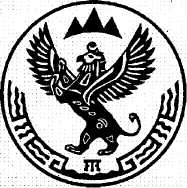 АЛТАЙ РЕСПУБЛИКАКОКСУУ-ООЗЫ АЙМАКЧЕНДЕКТЕГИ  JУРТ JЕЗЕЕЗИНИН АДМИНИСТРАЦИЯЗЫ649470 с. Чендек, ул. Садовая , 15 , тел.8(38848) 25-4-35факс.8(38848) 25-4-42, E-mail: chendek-ra@yandex.ru649470 с. Чендек, ул. Садовая , 15 , тел.8(38848) 25-4-35факс.8(38848) 25-4-42, E-mail: chendek-ra@yandex.ru649470 с. Чендек, ул. Садовая , 15 , тел.8(38848) 25-4-35факс.8(38848) 25-4-42, E-mail: chendek-ra@yandex.ru